USE THE FORMULA BELOW TO CALULATE THE T TEST.  IGNORE THE NUMERICAL VALUES FOR NOISE/NON-NOISE PRODUCTION.  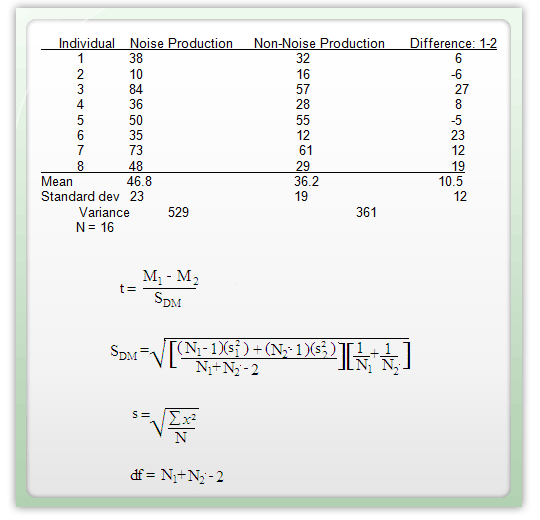 